BMW
Corporate CommunicationsInformacja prasowa
Styczeń 2015
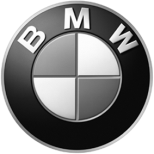 Innowacje BMW na targach CES 2015 w Las Vegas.Nowe mapy nawigacyjne Nokia HERE.Opracowana przez BMW własna technologia inteligentnego zarządzania i integrowania aplikacji w ramach BMW ConnectedDrive pozwala m.in. na pełną synchronizację danych i programów między samochodem a innymi urządzeniami. Jednym z najnowszych przykładów jest tu integracja nowych map nawigacyjnych Nokia HERE w ramach współpracy BMW i3 z „chmurą” informacyjną. Korzystanie z map HERE w oparciu o synchronizację pozwala np. dzielić się informacjami nt. celów podróży, czasów jazdy, trasy etc. za pomocą także kontaktów, sms-ów czy mejli.HERE pojawia się w menu multimedialnym BMW i3 jako specjalna opcja – wystarczy kliknąć jej ikonkę, by podzielić się adresem nawigacyjnym – np. można wysłać mejlem zapisane w pamięci nawigacji auta adresy lub dołączyć je do kontaktów biznesowych. Funkcje te to kolejne przykłady podnoszenia jakości informacyjnej w ramach łączności między pojazdem, człowiekiem i otoczeniem.Mapy HERE zaskakują wysoką jakością odwzorowania 3D, prezentując planowaną i podawaną trasę z niesłychaną szczegółowością i realizmem.W przypadku pytań prosimy o kontakt z:Katarzyna Gospodarek, Corporate Communications ManagerTel.: +48 728 873 932, e-mail: katarzyna.gospodarek@bmw.plBMW GroupBMW Group, reprezentująca marki BMW, MINI i Rolls-Royce, jest jednym z wiodących na świecie producentów samochodów i motocykli w segmencie premium, a także dostawcą wysokiej jakości usług finansowych i mobilnościowych. Ten międzynarodowy koncern obejmuje 29 zakładów produkcyjnych i montażowych w 14 krajach oraz międzynarodową sieć dystrybutorów z przedstawicielstwami w ponad 140 krajach.W roku 2013 firma BMW Group sprzedała około 1963 mln samochodów oraz 115 215 motocykli na całym świecie. Dochód przed opodatkowaniem za rok finansowy 2013 wyniósł 7,91 mld euro, a obroty wyniosły 76,06 mld euro. Na dzień 31 grudnia 2013 r. globalne zatrudnienie w przedsiębiorstwie wynosiło 110 351 pracowników.Sukces BMW Group od samego początku wynika z myślenia długofalowego oraz podejmowania odpowiedzialnych działań. Dlatego też przedsiębiorstwo stworzyło politykę równowagi ekologicznej i społecznej w całym łańcuchu dostaw, pełnej odpowiedzialności za produkt i jasnych zobowiązań do oszczędzania zasobów, która to stanowi integralną część jego strategii rozwoju.www.bmwgroup.com Facebook: http://www.facebook.com/BMW.PolskaTwitter: http://twitter.com/BMWGroupYouTube: http://www.youtube.com/BMWGroupviewGoogle+: http://googleplus.bmwgroup.com